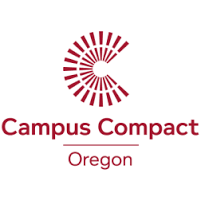 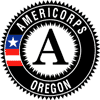 Campus Compact of OregonConnect2Complete AmeriCorps Member Position DescriptionPosition Title: 		Academic Engagement SpecialistHost Site:		Sitton Elementary SchoolLocation: 		9930 N Smith St, Portland, OR Hours of Service: 	9am-5pm M-F with some evening and weekend hours (At least 1,700 hours over the 10.5 month term of service)Position Duration: 	August 2019-June 2020Summary of Position: The C2C AmeriCorps Member (also referred to as Academic Engagement Specialist) primary function will be to engage K-2 students and their families in academic interventions through the roles of mentorship and project coordinator to increase attendance and student engagement. C2C AmeriCorps Members will report to Campus Compact of Oregon’s AmeriCorps Program Manager and placement site supervisors. Responsibilities and Related Tasks:Foster healthy relationships w/ students and familiesServe on the student intervention team Assist in cultivating school/community partnershipsDevelop/improve capacity for sustainable attendance and engagement practicesDeepen family relationships with the school Create at least two service opportunities for students, parents and volunteers Refer students to resources for barriers that prevent them in engaging with school serve in collaboration with the Site Support Instructor for specified student needsAdminister program assessmentReport on student attendance and engagement Promote program impacts to internal and external stakeholders Engage in personal reflection Campus Compact of Oregon AmeriCorps Member Responsibilities:Attend all Campus Compact of Oregon required trainings and events, including orientation, monthly webinars, in-service trainings, graduation, regional cohort meetings and othersComplete and submit all Campus Compact of Oregon required progress reports, timesheets, and other paperworkRequired Qualifications:18 years and older U.S. Citizen, U.S. National or lawful permanent resident Ability to pass a criminal history background check Ability to work well with people of diverse backgrounds Strong organization, written and oral communication skills Basic office computer skills, including Word processing Strong initiative, self-starter and self-advocacy skills Enthusiasm for helping others succeed Willingness/openness to learn about and discuss racial equity and social justice issues Preferred Qualifications:AA or BA/BS degree Speaks Spanish Academic knowledge of critical theory and race relations in the United States Experience applying an equity lens Program management (marketing, event planning, training, volunteer management) experience BenefitsLiving stipend of $14,000 (distributed bimonthly over 10.5 months) Education Award of $6,095.00 upon successful completion of serviceLoan forbearance or interest accrual on qualified student loansBasic health care plan (if not eligible for OHP or alternate insurance)Training and professional development opportunitiesAccess to an extensive network of AmeriCorps AlumsAccess to $150 professional development fundSite-Specific BenefitsMileage reimbursement for work-related travel 